Publicado en Barcelona  el 27/06/2018 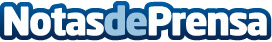 Maverick Viñales se lleva a un estudiante a Australia a aprender inglésEl piloto de Yamaha y AUssieYouTOO impulsan una beca que incluye los vuelos, el curso de inglés en Melbourne, el alojamiento y un pase para el GP de Australia de MotoGP. Maverick cogerá el testigo de la beca que inició Ona Carbonell en su afán de ayudar a los jóvenes a mejorar el inglés y salir de la zona de confortDatos de contacto:Ubaldo HervásCommunication Strategy Consultant655 544 184Nota de prensa publicada en: https://www.notasdeprensa.es/maverick-vinales-se-lleva-a-un-estudiante-a Categorias: Idiomas Educación Motociclismo Cursos http://www.notasdeprensa.es